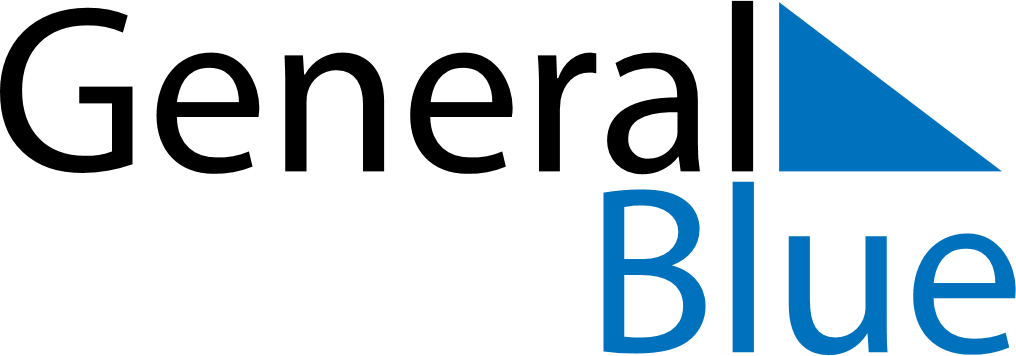 October 2022October 2022October 2022October 2022October 2022October 2022IcelandIcelandIcelandIcelandIcelandIcelandSundayMondayTuesdayWednesdayThursdayFridaySaturday12345678910111213141516171819202122First Day of Winter232425262728293031NOTES